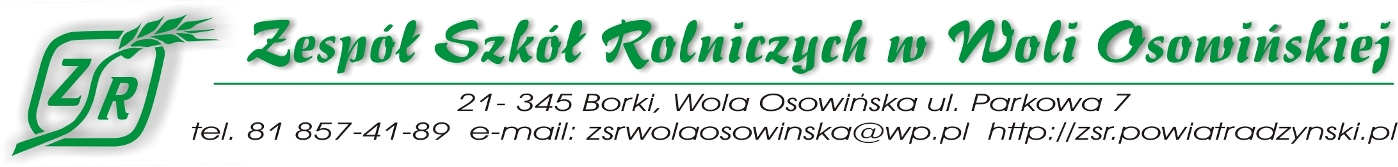 Wykaz podręczników na rok szkolny 2022/2023Klasa III technikum w zawodzie technik przetwórstwa mleczarskiego – 5 letnieLp.PrzedmiotPodręczniki1.JĘZYK POLSKI„Sztuka wyrazu” cz. II i cz. IIIWyd. GWO2.JĘZYK ANGIELSKI„Vision 2”Oxford University Pres (kontynuacja podręcznika)3.JĘZYK ROSYJSKI„Wot i my po nowemu” cz. IIIM. Wiatr-KmieciakWyd. PWN4.HISTORIA„Poznać przeszłość 3”Wyd. NOWA ERA5.GEOGRAFIA„Oblicza geografii 1” – zakres rozszerzonyR. Malarz, M. Więckowski, P. KrohWyd. NOWA ERA6.FIZYKA„Odkryć fizykę 1” – zakres podstawowyM. Braun, W. ŚliwaWyd. NOWA ERA7.MATEMATYKA„Matematyka 2” – podręcznik dla liceów i technikum, zakres podstawowyM. Kurczab, E. Kurczab, E. ŚwidaWyd. OE8.INFORMATYKA„Informatyka na czasie 3” – poziom podstawowyAutorzy: Janusz Mazur, Paweł Perekietka, Zbigniew Talaga, Janusz Wierzbicki:, Wyd. Nowa Era9.PODSTAWY PRZEDSIĘBIORCZOŚCI„Podstawy przedsiębiorczości cz. 2” – zakres podstawowyJarosław Korba, Zbigniew SmutekWyd. OPERON10.PRZEDMIOTY ZAWODOWE„Technologia żywności cz. I” – podstawy technologii żywnościPraca zbiorowa pod redakcją Ewy Czarnieckiej-Skubina i Doroty NowakWyd. FORMAT ab„Technologia żywności cz.II” – technologie kierunkowe tom 1Praca zbiorowa pod redakcją Ewy Czarnieckiej-SkubinaWyd. FORMAT ab„Technologia żywności cz.III” – technologie kierunkowe tom 2Praca zbiorowa pod redakcją Ewy Czarnieckiej-SkubinaWyd. FORMAT ab